Guide entretien individuel  : 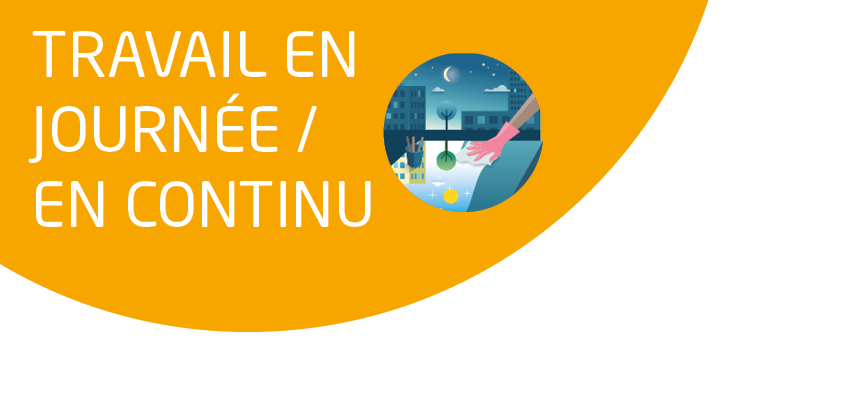 Agents de service Caractéristiques personnellesNom : …………………..	Prénom : …………………..Niveau de formation (et sa nature) : …………………..Formation professionnelle dans le domaine du nettoyage :Langues parlées, lues, écrites :Contrat de travail actuel :  	 CDD		 CDI	          Autre : Temps de travail :Site(s) d’intervention :Ancienneté (en mois ou années) : 			Entreprise(s) : 	Secteur(s) :La présence sur le site Temps de travail sur le site : combien d’heures par semaine ? Horaires de travail sur le site : Jours de travail :  Lundi		 Mardi		 Mercredi	      Jeudi		 Vendredi		 Samedi		 DimancheAutres employeurs et activités professionnelles Avez-vous d’autres activités professionnelles (quel que soit le statut) ? 		 Oui		 Non		Si oui , dans le secteur de la propreté (phénomène multi-employeur) ? 		 Oui		 Non		Si oui , qui ? …………………..	Quels horaires ?  …………………..Si autre(s) que la Propreté, lesquel(s)(les) ? …………………..…………………..…………………..	Quels horaires ?  …………………..Si non, pourquoi ? Perspectives professionnellesQuelles évolutions professionnelles envisagez-vous ou souhaiteriez-vous ? (rester dans le secteur de la propreté ? Augmenter son temps de travail et ses revenus ? Changer de poste ? Changer de métier ? Etc.) L’articulation travail / vie personnelle et familialeComment s’organisent les temps de travail avec les temps personnels et familiaux ?  (facilités, contraintes)Rythme de travail Il est peut-être délicat de poser des questions sur la santé des salariés. Cependant, les questions de rythme, de fatigue sont l’occasion de discuter avec les agents des intérêts “concrets” à favoriser des horaires plus journaliers ou des temps de travail plus continus. Est-ce que votre rythme de travail vous convient ?L’organisation actuelle du travail sur le site Le travail se fait-il, totalement ou partiellement, de façon isolée (une seule personne dans les locaux, sans occupants) ?		 Oui		 Non		Si oui , précisez : Principales tâches effectuées :  Quelle répartition des tâches entre les agents (si plusieurs agents) : gestion globale d’une zone ou répartition des activités entre les agents (aspirateur, poubelles, sanitaires etc.) ?Existe-t-il un local pour se changer ?Par rapport au travail actuel sur le site : - quels sont vos principaux points de satisfaction ?- quelles seraient vos principales demandes, les améliorations, changements à apporter ?  La perspective de changement d’organisationEntreprises de propreté et clients cherchent à ré organiser la prestation de propreté pour 1/ favoriser des temps pleins en continu sur un même site ou plusieurs sites de proximité 2/ réduire les amplitudes horaires de travail (commencer moins tôt le matin ou terminer moins tard le soir). 3/ améliorer la visibilité du travail et faciliter la régulation quotidienne des interventions.	Sur le principe, quelle est votre position vis-à-vis de cette proposition de favoriser des emplois sur des temps pleins en continus et sur des horaires moins décalés pour les agents de service ? Pensez-vous qu’il soit possible de faire la propreté des locaux et des bureaux en présence des occupants ? Pourquoi ? Vous-même, seriez-vous intéressé(e) à : Augmenter votre temps de travail en tant qu’agent de service ? Pourquoi ? Pour ceux qui font matin et soir sur un ou plusieurs sites Travailler en continu (un temps plein sur un seul site) ? Pourquoi ?  Prendre votre poste de travail plus tard le matin ou terminer plus tôt le soir ? Pourquoi ? Si oui, quels seraient à priori les horaires qui vous satisferaient ? Résumé : Principales motivations (moins de déplacements, moins de fatigue, plus de revenus, etc.) : Principaux freins : Si une nouvelle organisation se met en place sur le site, les occupants seront informés, les agents de service seront accompagnés. Quelles seraient les choses auxquelles faire attention ? Quelles seraient vos propositions pour que la nouvelle organisation se passe au mieux  ? Vous-même, auriez-vous des craintes particulières liées au travail en présence des occupants ? Des besoins en accompagnement ?  Des besoins en formation ?